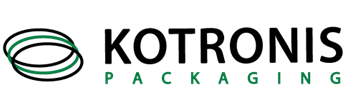 Με έδρα την Ναύπακτο, εδώ και 50 χρόνια εξειδικευόμαστε στην κατασκευή 100% ανακυκλώσιμων πλαστικών δοχείων και πωμάτων κατάλληλων για συσκευασίες τροφίμων. Με ιδιόκτητες εγκαταστάσεις και με συνεχείς επενδύσεις σε εξοπλισμό τελευταίας τεχνολογίας, αναπτυσσόμαστε δυναµικά και αποτελούμε μία από τις ηγέτιδες εταιρίες στο χώρο μας.  Πιστεύοντας ότι η δύναμή μας είναι οι άνθρωποί μας, επενδύουμε συνεχώς στο ανθρώπινο δυναμικό μας και για αυτό αναζητούμε:Ασκούμενο Μηχανικό ΠαραγωγήςΚύριες Αρμοδιότητες:Ρυθμίσεις μηχανών έκχυσηςΣυντήρηση μηχανών και καλουπιώνΡυθμίσεις αυτοματισμώνΑνάγνωση ηλεκτρολογικών και υδραυλικών σχεδίωνΕάν και εσύ επιθυμείς να ενταχθείς στην ομάδα μας, στείλε μας το βιογραφικό σου σημείωμα στην ηλεκτρονική διεύθυνση: career@kotronis.gr. Για περισσότερες πληροφορίες μπορείτε απευθυνθείτε στην κα Βιβή Μίντζα στο τηλ.: 2634071550.